Муниципальное бюджетное общеобразовательное учреждение«Средняя школа №11»УтверждаюДиректор МБОУ «СШ №11»__________И.В. ДомбровскаяПриказ №_____ от _______2017г.РАБОЧАЯ ПРОГРАММАКружок «Проектная деятельность»для обучающихся 5-9 классовИльязова Юлия Альфредовна(фамилия, имя, отчество составителя программы)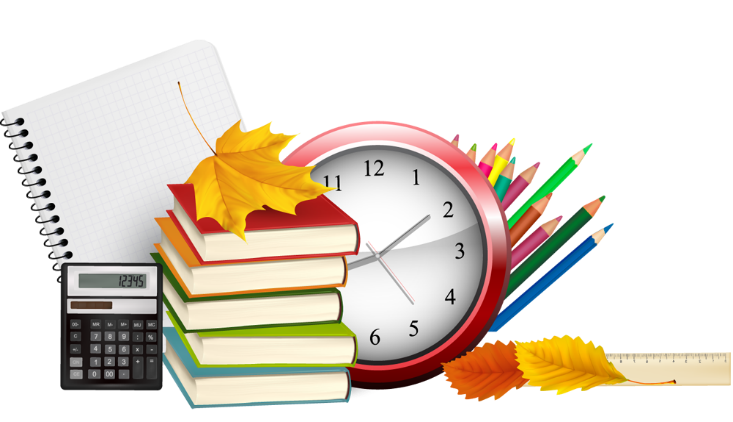 Нижневартовск 2017Предлагаемая программа подготовлена для учеников 5-9 классов и направлена на развитие метапредметных умений с учетом возрастных особенностей школьников. Кружок «Проектная деятельность» является интегрированы по всем группам метапредметных умений: организационных, поисково-информационных, интеллектуальных, коммуникативных.Необходимость ведения кружка определяется современными требованиями в рамках нового федерального государственного стандарта к обучающемуся в части исследовательской грамотности. Пояснительная запискаВ новом Федеральном государственном образовательном стандарте общего образования процесс образования понимается не только как процесс усвоения системы знаний, умений и компетенций, составляющих инструментальную основу учебной деятельности учащегося, но и как процесс развития личности, принятия духовно-нравственных, социальных, семейных и других ценностей. Государство и общество ставят перед педагогами следующие задачи: создание системы воспитательных мероприятий, позволяющих обучающемуся осваивать и на практике использовать полученные знания; формирование целостной образовательной среды, включающей урочную, внеурочную и внешкольную деятельность и учитывающую историко-культурную, этническую и региональную специфику; формирование активной деятельностной позиции; выстраивание социального партнерства школы с семьей. Большое внимание уделено организации внеурочной деятельности, как дополнительной среды развития ребенка. Исследовательская деятельность является средством освоения действительности и его главные цели – развитие умения работать с информацией, формирование исследовательского стиля мышления. Результатом этой деятельности является формирование познавательных мотивов, исследовательских умений, субъективно новых для учащихся знаний и способов деятельности.   Исследовательская деятельность позволяет привлекать к работе разные категории участников образовательного процесса: учащихся, родителей, учителей.Актуальность проектной деятельности сегодня осознается всеми. ФГОС нового поколения требует использования в образовательном процессе технологий деятельностного типа, методы проектно-исследовательской деятельности определены как одно из условий реализации основной образовательной программы начального общего образования. Современные развивающие программы основного общего образования включают проектную деятельность в содержание различных курсов и внеурочной деятельности. Актуальность программы данного кружка также обусловлена ее методологической и практической значимостью. Знания и умения, необходимые для организации проектной и исследовательской деятельности, в будущем станут основой для организации научно-исследовательской деятельности в вузах, колледжах, техникумах.           Программа позволяет реализовать актуальные в настоящее время компетентностный, личностно - ориентированный,  деятельностный подходы.  Основные принципы реализации программы – научность, доступность, добровольность, субъектность,  деятельностный и личностный подходы, преемственность, результативность, партнерство, творчество и успех.Цели и задачи кружкаОсновная цель курса - познакомить учащихся с основами проектной деятельности с целью дальнейшего применения полученных знаний и умений для решения конкретных практических задач с использованием проектного метода.Сопутствующая цель курса – развитие личностных качеств обучающихся на основе формирования ключевых компетентностей (комплексное применение знаний, умений и навыков, субъективного опыта и ценностных ориентаций в решении актуальных проблем личности и общества).Основные задачи:Образовательные:-познакомить с алгоритмом работы над проектом, структурой проекта, видами проектов и проектных продуктов; знать о видах ситуаций, о способах формулировки проблемы, проблемных вопросов; уметь определять цель, ставить задачи, составлять и реализовывать план проекта; знать и уметь пользоваться различными источниками информации, ресурсами; представлять проект в виде презентации, оформлять письменную часть проекта; знать критерии оценивания проекта, оценивать свои и чужие результаты; составлять отчет о ходе реализации проекта, делать выводы; иметь представление о рисках, их возникновении и преодолении; проводить рефлексию своей деятельности.Развивающие: -формирование универсальных учебных действий; расширение кругозора; обогащение словарного запаса, развитие речи и дикции школьников; развитие творческих способностей; развитие умения анализировать, вычленять существенное, связно, грамотно и доказательно излагать материал (в том числе и в письменном виде), самостоятельно применять, пополнять и систематизировать, обобщать полученные знания; развитие мышления, способности наблюдать и делать выводы; на представленном материале формировать у учащихся практические умения по ведению проектов разных типов. Воспитательные: -способствовать повышению личной уверенности у каждого участника проектного обучения, его самореализации и рефлексии; развивать у учащихся сознание значимости коллективной работы для получения результата, роли сотрудничества, совместной деятельности в процессе выполнения творческих заданий; вдохновлять детей на развитие коммуникабельности; дать возможность учащимся проявить себя.Представленный курс имеет развивающую, деятельностную и практическую направленность, носит метапредметный характер. Учащиеся получат не только некоторые первоначальные знания из области проектного метода, что понадобиться при дальнейшем обучении разных школьных дисциплин, но и расширят свой кругозор, повысят эрудицию, уверенность в себе.Основное содержание программы.Проект учащегося – это дидактическое средство активизации познавательной деятельности, развития креативности и одновременно формирование определенных личностных качеств, которые ФГОС определяет, как результат освоения основной образовательной программы общего образования.Результат проектной деятельности – личностно или общественно значимый продукт: макет, рассказ, доклад, концерт, спектакль, газета, книга, модель, костюм, фотоальбом, оформление стендов, выставок, конференция, электронная презентация, праздник, комплексная работа и т.д. Проекты по содержанию могут быть технологические, информационные, комбинированные. В последнем случае учащиеся готовят информационное сообщение и иллюстрируют его изготовленными ими макетами или моделями. По форме проекты могут быть индивидуальные, групповые (по 4–6 человек) и коллективные (классные). По продолжительности проекты бывают краткосрочные и долгосрочные. Разница заключается в объёме выполненной работы и степени самостоятельности учащихся. Чем меньше дети, тем больше требуется помощь взрослых в поиске информации и оформлении проекта. Выполнение проекта складывается из трёх этапов: разработка проекта, практическая реализация проекта, защита проекта. Наиболее трудоёмким компонентом проектной деятельности является первый этап – интеллектуальный поиск. При его организации основное внимание уделяется наиболее существенной части – мысленному прогнозированию, создание замысла в строгом соответствии с поставленной целью (требованиями). В процессе поиска необходимой информации ученики изучают книги, журналы, энциклопедии, расспрашивают взрослых по теме проекта. Второй этап работы – это реализация проектного замысла в вещественном виде с внесением необходимых корректировок или практическая деятельность общественно полезного характера.Главная цель защиты проектной работы – аргументированный анализ полученного результата и доказательство его соответствия поставленной цели или требованиям, выдвинутым в начале работы. Ученики делают сообщение о проделанной работе, а учитель, руководя процедурой защиты проектов, особо следит за соблюдением доброжелательности, тактичности, проявлением у детей внимательного отношения к идеям и творчеству других.Группы умений, которые формирует кружок:исследовательские (генерировать идеи, выбирать лучшее решение); социального воздействия (сотрудничать в процессе учебной деятельности, оказывать помощь товарищам и принимать их помощь, следить за ходом совместной работы и направлять ее в нужное русло); оценочные (оценивать ход, результат своей деятельности и деятельности других); информационные (самостоятельно осуществлять поиск нужной информации; выявлять, какой информации или каких умений недостает); презентационные (выступать перед аудиторией; отвечать на незапланированные вопросы; использовать различные средства наглядности; демонстрировать артистические возможности); рефлексивные (отвечать на вопросы: "чему я научился?", "чему мне необходимо научиться?"; адекватно выбирать свою роль в коллективном деле); менеджерские (проектировать процесс; планировать деятельность время, ресурсы; принимать решение; распределять обязанности при выполнении коллективного дела). Содержание курсаТема 1. Понятие «Проект» (3 ч.) Что такое проект. Основные теоретические сведения, термины. Этапы работы над проектом. Тема 2. Алгоритм работы над учебным проектом (6 ч.) Учебный проект: основные этапы работы над проектом: проблематизация, целеполагание, планирование, реализация плана, рефлексия, презентация. Практическая работа «Алгоритм работы над проектом».Тема 3. Типы проектов (8 ч.) Проект и его типы. Классификации проектов. Практико-ориентированный проект. Исследовательский проект. Информационный проект. Творческий проект. Игровой проект. Тип проекта, ведущая деятельность, проектный продукт. Практическая работа «Типы проектов».Тема 4. Ситуация и проблема. Постановка цели. Формулирование темы (3ч.) Что такое ситуация. Выделение признаков ситуации. Желаемая и реальная ситуации. Анализ (описание) реальной ситуации. Обоснование желаемой ситуации. Описание ситуации в рамках проекта. Тема 5. Формулирование задач. Ресурсы (3ч.)Что такое задача. Определение и формирование задач, адекватных целям. Как разбить задачу на шаги. Планирование деятельности. Риски: распознавание, оценка, предотвращение. Тема 6. Этапы работы над проектом (6 ч.) Этапы работы над проектом. Практическое занятие.Тема 7. Структура проекта. Письменная часть проекта (10 ч.) Основные требования, предъявляемые к структуре и оформлению письменной части исследовательских проектов. Титульный лист. Содержание. Введение. Основная часть. Заключение. Библиография. Приложение. Практическая работа «Оформление письменной части проекта».Тема 8. Учимся выдвигать гипотезы (6 ч.) Понятия: гипотеза, провокационная идея. Вопросы для рассмотрения: Что такое гипотеза. Как создаются гипотезы. Что такое провокационная идея и чем она отличается от гипотезы. Как строить гипотезы. Гипотезы могут начинаться со слов: может быть…, предположим…, допустим…, возможно…, что, если…Практическое занятие.Тема 9.  Наблюдение и наблюдательность (6 ч.) Наблюдение как способ выявления проблем. Знакомство с наблюдением как методом исследования. Изучение преимуществ и недостатков (показать наиболее распространенные зрительные иллюзии) наблюдения. Сфера наблюдения в научных исследованиях. Информация об открытиях, сделанных на основе наблюдений. Знакомство с приборами, созданными для наблюдения (микроскоп, лупа и др.). Практическое задание.Тема 10. Что такое эксперимент (6 ч.) Понятия: эксперимент, экспериментирование. Самый главный способ получения информации. Что знаем об экспериментировании. Как узнать новое с помощью экспериментов. Планирование и проведение эксперимента. Практическое занятие.Тема 11.Сбор материала для исследования (8 ч.) Понятия: способ фиксации знаний, исследовательский поиск, методы исследования. Что такое исследовательский поиск. Способы фиксации получаемых сведений ( письмо, схемы, рисунки, значки, символы и др.). Практическое занятие.Тема 12. Обобщение полученных данных (7 ч.) Анализ, обобщение, главное, второстепенное.Что такое обобщение. Приемы обобщения. Определения понятиям. Выбор главного. Последовательность изложения.Тема 13. Оценивание проекта (8 ч.)Что такое экспертиза. Проведение экспертизы своей и чужой деятельности. Критерии оценивания проекта. Способы оценки. Самооценка. Практическое занятие. Практическая работа «Оценивание собственного или группового проекта».Тема 14. Презентация (10 ч.)Планирование презентации.  Создание презентации. Тема 15. Защита проекта (8 ч.)Техника публичного выступления. Невербальные способы общения. Использование средств наглядности. Критерий «Качество проведения презентации».Практическая работа «Публичные пробы».Тема 16. Анализ проекта (9 ч.)Алгоритм написание отчета. Сильные и слабые стороны работы над своим проектом.  Практическая работа «Отчет о работе над проектом». Вычленение существенных признаков, достаточных и вспомогательных условий в ведении исследования. Определение плюсов и минусов, полученных в результате.Тема 17. Подведение итогов (2 ч.) Рефлексия занятий. Анализ проектов. Планирование работы на следующий учебный год. Календарно -тематическое планированиеПланируемые результаты освоения курса.Ученик научиться:- собирать и обрабатывать информацию;- выбирать тему исследования, структуру исследования;– уметь видеть проблему, выдвигать гипотезы, планировать ход исследования, давать определения понятиям, работать с текстом, делать выводы;– владеть планированием и постановкой эксперимента;- составлять доклад, выступать публично.Выпускник получит возможность научиться:-находить информацию в научно-популярной литературе, биологических словарях, справочниках, Интернет ресурсе, анализировать и оценивать ее, переводить из одной формы в другую;-основам исследовательской и проектной деятельности, включая умения формулировать задачи, представлять работу на защиту и защищать ее.-создавать собственные письменные и устные сообщения на основе нескольких источников информации, сопровождать выступление презентацией, учитывая особенности аудитории сверстников;-работать в группе сверстников при решении познавательных задач связанных с изучением особенностей строения и жизнедеятельности растений, животных, грибов и бактерий, планировать совместную деятельность, учитывать мнение окружающих и адекватно оценивать собственный вклад в деятельность группы. Личностные, метапредметные и предметные результатыВ соответствии с требованиями к результатам освоения  ООП ООО ФГОС   обучение на уроках проектной и исследовательской деятельности  направлено на достижение учащимися личностных, метапредметных и предметных результатов.Личностные  результаты-формирование  у учащихся мотивации к обучению, самоорганизации и саморазвитии.-развитие познавательных навыков учащихся, умений самостоятельно -конструировать свои знания, ориентироваться в информационном пространстве, развитие критического и творческого мышления. Метапредметные результатыРегулятивные-учитывать выделенные учеником ориентиры действия в новом учебном материале в сотрудничестве с учителем;-планировать свое действие в соответствии с поставленной задачей и условиями ее реализации, в том числе во внутреннем плане- осуществлять итоговый и пошаговый контроль за результатом;Познавательные-умения учиться: навыках решения творческих задач и навыках поиска, анализа и интерпретации информации.-добывать необходимые знания и с их помощью проделывать конкретную работу.-осуществлять поиск необходимой информации для выполнения учебных заданий с использованием учебной литературы;-учиться основам смыслового чтения художественных и познавательных текстов, выделять существенную информацию из текстов разных видов;осуществлять анализ объектов с выделением существенных и несущественных признаков;Коммуникативные-Учиться выполнять различные роли в группе (лидера, исполнителя, критика).-умение координировать свои усилия с усилиями других. -формулировать собственное мнение и позицию;-договариваться и приходить к общему решению в совместной деятельности, в том числе в ситуации столкновения интересов;-задавать вопросы;допускать возможность существования у людей различных точек зрения, в том числе не совпадающих с его собственной, и ориентироваться на позицию партнера в общении и взаимодействии;учитывать разные мнения и стремиться к координации различных позиций в сотрудничествеБиблиография:Алексеев А.Г., Леонтович А.В., Обухов А.С., Фомина Л.Ф. Концепция развития исследовательской деятельности учащихся// Журнал «Исследовательская работа школьников» №1, 2002. С.24-34. Калачихина О. Д. Распространённые ошибки при выполнении учащимися исследовательских работ  // Исследовательская работа школьников. – 2004. – № 2. – С. 77–82.Пахомова Н.Ю. Метод учебного проекта в образовательном учреждении: Пособие для учителей и студентов педагогических вузов. - М.: АРКТИ,2003. Савенков А.И. Психологические основы исследовательского подхода к обучению: Учебное пособие. – М.: «Ось-89», 2006. №ТемаДатаТема 1. Понятие «Проект» (3 ч.)Тема 1. Понятие «Проект» (3 ч.)Тема 1. Понятие «Проект» (3 ч.)1Проект? Проект!2Основные теоретические сведения, термины.3Этапы работы над проектомТема 2. Алгоритм работы над учебным проектом (6 ч.)Тема 2. Алгоритм работы над учебным проектом (6 ч.)Тема 2. Алгоритм работы над учебным проектом (6 ч.)4-5Учебный проект. Основные этапы работы над проектом6-7Проблематизация, целеполагание, планирование, реализация плана, рефлексия, презентация.8-9Практическая работа «Алгоритм работы над проектом».Тема 3. Типы проектов (8 ч.)Тема 3. Типы проектов (8 ч.)Тема 3. Типы проектов (8 ч.)10Проект и его типы. Классификации проектов. 11Практико-ориентированный проект.12Исследовательский проект.13Информационный проект.14Творческий проект. 15Игровой проект.16Тип проекта, ведущая деятельность, проектный продукт.17Практическая работа «Типы проектов».Тема 4. Ситуация и проблема. Постановка цели. Формулирование темы (3ч.)Тема 4. Ситуация и проблема. Постановка цели. Формулирование темы (3ч.)Тема 4. Ситуация и проблема. Постановка цели. Формулирование темы (3ч.)18Что такое ситуация. Выделение признаков ситуации. Желаемая и реальная ситуации19Анализ (описание) реальной ситуации. Обоснование желаемой ситуации. 20Описание ситуации в рамках проекта.Тема 5. Формулирование задач. Ресурсы (3ч.)Тема 5. Формулирование задач. Ресурсы (3ч.)Тема 5. Формулирование задач. Ресурсы (3ч.)21Что такое задача. Определение и формирование задач.22Как разбить задачу на шаги. Планирование деятельности. 23Риски: распознавание, оценка, предотвращение.Тема 6. Этапы работы над проектом (6ч.)Тема 6. Этапы работы над проектом (6ч.)Тема 6. Этапы работы над проектом (6ч.)24Знакомство с этапами работы над проектом. 25-29Практическое занятие.Тема 7. Структура проекта. Письменная часть проекта  (10 ч.)Тема 7. Структура проекта. Письменная часть проекта  (10 ч.)Тема 7. Структура проекта. Письменная часть проекта  (10 ч.)30Основные требования, предъявляемые к структуре и оформлению письменной части исследовательских проектов. 31Титульный лист.32-33Содержание. Введение.34Основная часть. 35Заключение.36Библиография. Приложение. 37-39Практическое занятие.Тема 8. Учимся выдвигать гипотезы (6ч)Тема 8. Учимся выдвигать гипотезы (6ч)Тема 8. Учимся выдвигать гипотезы (6ч)40-41Гипотеза. Провокационная. Идея.42Как строить гипотезы. Гипотезы могут начинаться со слов: может быть…, предположим…, допустим…, возможно…, что, если…43-45Практическое занятие.Тема 9.  Наблюдение и наблюдательность (6ч)Тема 9.  Наблюдение и наблюдательность (6ч)Тема 9.  Наблюдение и наблюдательность (6ч)46Наблюдение как способ выявления проблем.47Знакомство с наблюдением как методом исследования.48Изучение преимуществ и недостатков (показать наиболее распространенные зрительные иллюзии) наблюдения.49Сфера наблюдения в научных исследованиях.50Информация об открытиях, сделанных на основе наблюдений.51Знакомство с приборами, созданными для наблюдения.52Практическое задание.Тема 10. Что такое эксперимент (6ч.)Тема 10. Что такое эксперимент (6ч.)Тема 10. Что такое эксперимент (6ч.)53Понятия: эксперимент, экспериментирование.54Самый главный способ получения информации. 55Что знаем об экспериментировании. Как узнать новое с помощью экспериментов.56Планирование и проведение эксперимента.57-58Практическое занятие.Тема 11.Сбор материала для исследования (8ч.)Тема 11.Сбор материала для исследования (8ч.)Тема 11.Сбор материала для исследования (8ч.)59-60Понятия: способ фиксации знаний, исследовательский поиск, методы исследования.61-62Что такое исследовательский поиск (практика).63-64Способы фиксации получаемых сведений ( письмо, схемы, рисунки, значки, символы и др.).65-66Практическое занятие.Тема 12. Обобщение полученных данных (7ч.) 67Анализ, обобщение68Выбор главного. Последовательность изложения.69Что такое обобщение. Приемы обобщения. 70Определения понятиям. 71Выбор главного.72Последовательность изложения.73Практическое занятие.Тема 13. Оценивание проекта (8ч.)Тема 13. Оценивание проекта (8ч.)Тема 13. Оценивание проекта (8ч.)74Что такое экспертиза. Критерии оценивания проекта. 75-76Проведение экспертизы своей и чужой деятельности.77Способы оценки. Самооценка.78Критерии оценивания проекта. 79-81Практическая работа «Оценивание собственного или группового проекта».Тема 14. Презентация (10ч.)Тема 14. Презентация (10ч.)Тема 14. Презентация (10ч.)82-86Планирование презентации. 87-91Практическая работа Создание презентации.Тема 15. Защита проекта (8ч.)Тема 15. Защита проекта (8ч.)Тема 15. Защита проекта (8ч.)92Техника публичного выступления. Невербальные способы общения.93Использование средств наглядности. 94-95Критерий «Качество проведения презентации».96-99Практическая работа «Публичные пробы».Тема 16. Анализ проекта (9ч.)Тема 16. Анализ проекта (9ч.)Тема 16. Анализ проекта (9ч.)100Алгоритм написание отчета. Сильные и слабые стороны работы над своим проектом.  101-106Практическая работа «Отчет о работе над проектом». 107Вычленение существенных признаков, достаточных и вспомогательных условий в ведении исследования. 108-109Определение плюсов и минусов, полученных в результате.Тема 17. Подведение итогов (3ч.)Тема 17. Подведение итогов (3ч.)Тема 17. Подведение итогов (3ч.)110Рефлексия занятий.Анализ проектов.111Планирование работы на следующий учебный год. 